Pracovní list – snaž se, kontrolu správného řešení najdeš (26. 4. Ne)Přepiš, doplň nebo vytiskni a vypočítej (co je pro tebe nejjednodušší)1) Vypočítej, nezapomeň na správný postup zápisu výpočtů:     (430 150 – 1 150) x 3 = 439 000 x 3 = 1 287 000     (644 – 12 x 12) x 120 = (644 – 144) x 120 = 500 x 120 = 60 000     (8 000 + 800 x 80) : 100 = ( 8 000 + 64 000) : 100 = 72 000 : 100 = 7202) Vypočítej písemně (naše známá „5“):     36 827 049 + 50 907 423 = 87 734 472     62 051 386 – 9 824 327 = 52 227 059     6 273 x 206 = 1 292 238     500 204 : 46 = 10 8743) 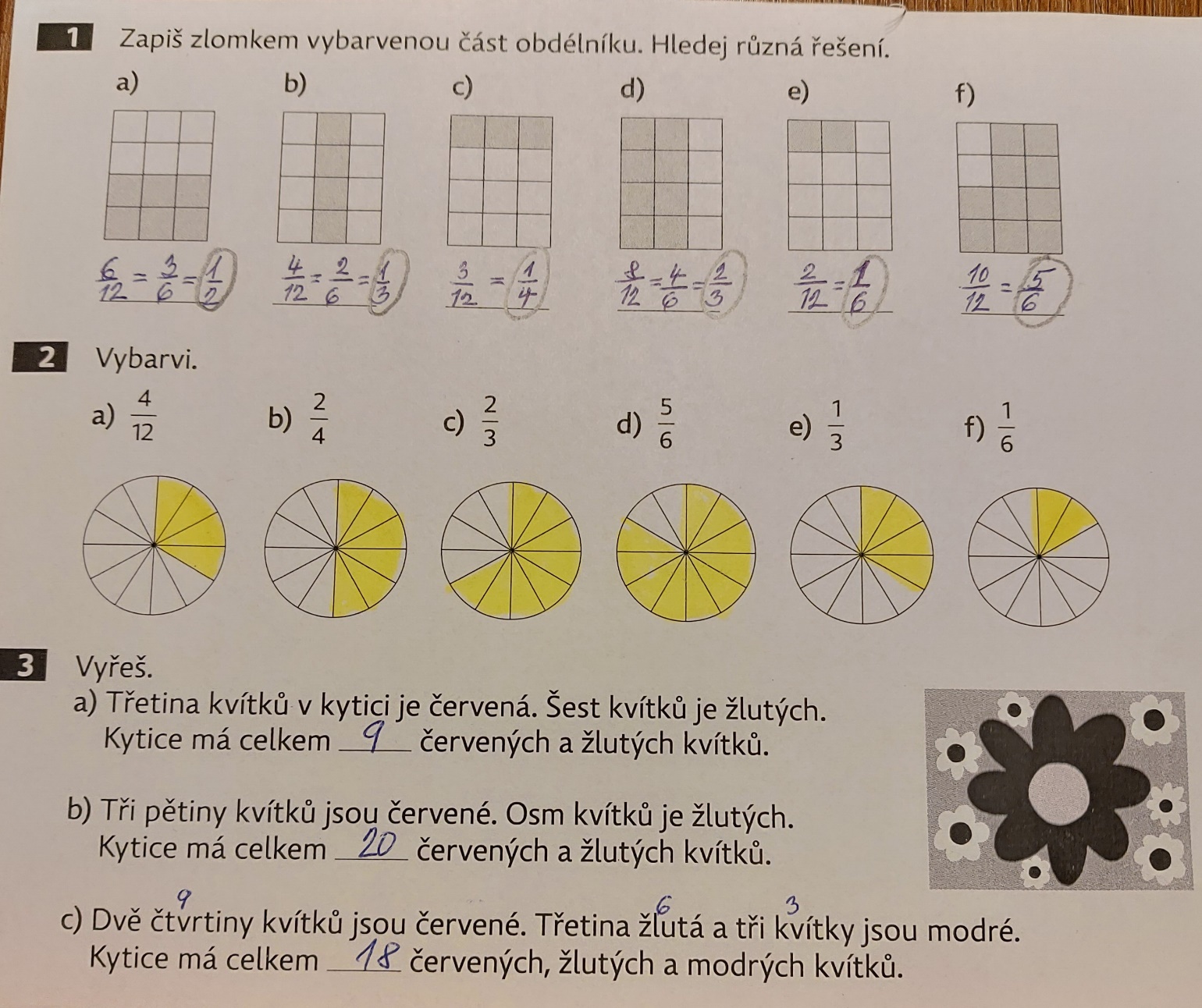 